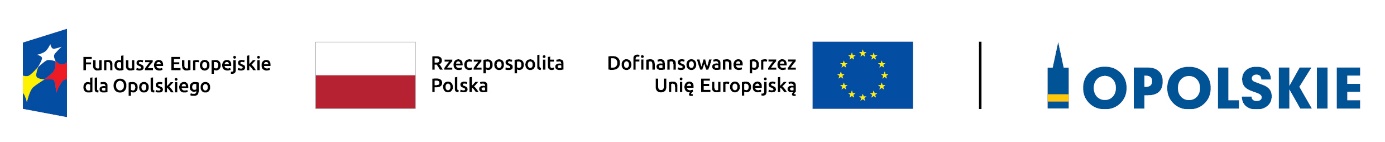 Załącznik do Uchwały Nr 19KM FEO 2021-2027z dnia 2 marca 2023 r.KRYTERIA MERYTORYCZNE SZCZEGÓŁOWE DLA DZIAŁANIA 5.1 AKTYWIZACJA ZAWODOWA OSÓB POZOSTAJĄCYCH BEZ ZATRUDNIENIA REALIZOWANA PRZEZ PUP FEO 2021-2027 Zakres: Europejski Fundusz Społeczny PlusOPOLE, marzec 2023 r.Oś priorytetowaOś priorytetowa5 Fundusze Europejskie wspierające opolski rynek pracy i edukację5 Fundusze Europejskie wspierające opolski rynek pracy i edukację5 Fundusze Europejskie wspierające opolski rynek pracy i edukacjęDziałanieDziałanie5.1 Aktywizacja zawodowa osób pozostających bez zatrudnienia realizowana przez PUP5.1 Aktywizacja zawodowa osób pozostających bez zatrudnienia realizowana przez PUP5.1 Aktywizacja zawodowa osób pozostających bez zatrudnienia realizowana przez PUPKryteria merytoryczne szczegółowe (TAK/NIE)Kryteria merytoryczne szczegółowe (TAK/NIE)Kryteria merytoryczne szczegółowe (TAK/NIE)Kryteria merytoryczne szczegółowe (TAK/NIE)Kryteria merytoryczne szczegółowe (TAK/NIE)LPNazwa kryteriumNazwa kryteriumDefinicjaOpis znaczenia kryterium122341.Projekt zakłada, iż co najmniej 25% grupy docelowej stanowią osoby młode w wieku 18-29 lat.Projekt zakłada, iż co najmniej 25% grupy docelowej stanowią osoby młode w wieku 18-29 lat.Wprowadzenie kryterium wynika z konieczności objęcia wsparciem w pierwszej kolejności grup znajdujących się w szczególnie trudnej sytuacji na rynku pracy, tj. osób młodych w wieku 18-29 lat.Ponadto wprowadzenie kryterium wynika z konieczności osiągnięcia określonych wartości wskaźnika produktu.Osoby młode w wieku 18-29 lat to osoby kwalifikujące się do projektu od dnia, w którym przypadają 18 urodziny do dnia poprzedzającego 30 urodziny.Wiek uczestników określany jest na podstawie daty urodzenia (dzień, miesiąc, rok) i ustalany w dniu rozpoczęcia udziału w projekcie, tj. w momencie rozpoczęcia udziału w pierwszej formie wsparcia w projekcie.Kryterium weryfikowane na podstawie zapisów wniosku o dofinansowanie.Ocena kryterium może skutkować wezwaniem do uzupełnienia/poprawienia projektu w części dotyczącej spełnienia tego kryterium.Kryterium bezwzględne (0/1)2.Wsparcie dla osób młodych do 
29 roku życia, które są bezrobotne jest udzielane w projekcie zgodnie ze standardami określonymi w Planie realizacji Gwarancji dla młodzieży w Polsce, tzn. w ciągu czterech miesięcy 
od dnia przystąpienia do projektu osobom młodym zostanie zapewniona wysokiej jakości oferta zatrudnienia, dalszego kształcenia, przyuczenia do zawodu, stażu lub inna forma pomocy prowadząca do aktywizacji zawodowej. 
Wsparcie dla osób młodych do 
29 roku życia, które są bezrobotne jest udzielane w projekcie zgodnie ze standardami określonymi w Planie realizacji Gwarancji dla młodzieży w Polsce, tzn. w ciągu czterech miesięcy 
od dnia przystąpienia do projektu osobom młodym zostanie zapewniona wysokiej jakości oferta zatrudnienia, dalszego kształcenia, przyuczenia do zawodu, stażu lub inna forma pomocy prowadząca do aktywizacji zawodowej. 
Wprowadzenie kryterium wynika z konieczności objęcia wsparciem w pierwszej kolejności grup znajdujących się w szczególnie trudnej sytuacji na rynku pracy, tj. osób młodych w wieku 18-29 lat przy jednoczesnym zapewnieniu im dobrej jakościowo oferty zatrudnienia, przyuczenia do zawodu, stażu lub dalszego kształcenia - dostosowanej do ich indywidualnych potrzeb i sytuacji w ciągu 4 miesięcy od dnia
przystąpienia do projektu.
Głównym celem realizacji działań określonych w Gwarancjach dla młodzieży jest poprawa sytuacji młodych ludzi na rynku pracy które mogłyby na ten rynek powrócić.Kryterium weryfikowane na podstawie zapisów wniosku o dofinansowanie.Ocena kryterium może skutkować wezwaniem do uzupełnienia/poprawienia projektu w części dotyczącej spełnienia tego kryterium.Kryterium bezwzględne (0/1)3.Projekt zakłada, że udział 
w projekcie osoby młodej 
w wieku 18-29 lat każdorazowo będzie poprzedzony oceną umiejętności cyfrowych, a w razie potrzeby poziom tych kompetencji zostanie uzupełniony. Projekt zakłada, że udział 
w projekcie osoby młodej 
w wieku 18-29 lat każdorazowo będzie poprzedzony oceną umiejętności cyfrowych, a w razie potrzeby poziom tych kompetencji zostanie uzupełniony. Do oceny umiejętności cyfrowych (a w razie potrzeby – uzupełnienia poziomu kompetencji) zostanie wykorzystane „Europejskie narzędzie do oceny poziomu kompetencji cyfrowych” (https://europa.eu/europass/digitalskills/screen/questionnaire/generic) lub inne narzędzie rekomendowane przez ministra właściwego do spraw pracy.Kryterium weryfikowane na podstawie zapisów wniosku o dofinansowanie.Ocena kryterium może skutkować wezwaniem do uzupełnienia/poprawienia projektu w części dotyczącej spełnienia tego kryterium.Kryterium bezwzględne (0/1)4.Projekt zakłada, iż co najmniej 
40 % grupy docelowej stanowią kobiety.Projekt zakłada, iż co najmniej 
40 % grupy docelowej stanowią kobiety.Wprowadzenie kryterium wynika z konieczności objęcia wsparciem 
w pierwszej kolejności grup znajdujących się w szczególnie trudnej sytuacji na rynku pracy tj. kobiet. Kryterium weryfikowane na podstawie zapisów wniosku o dofinansowanie.Ocena kryterium może skutkować wezwaniem do uzupełnienia/poprawienia projektu w części dotyczącej spełnienia tego kryterium.Kryterium bezwzględne (0/1)5. Projekt zakłada, że dla minimum 12 % grupy docelowej zostanie zaplanowana forma wsparcia w postaci przyznania jednorazowych środków na podjęcie działalności gospodarczej. Projekt zakłada, że dla minimum 12 % grupy docelowej zostanie zaplanowana forma wsparcia w postaci przyznania jednorazowych środków na podjęcie działalności gospodarczej. Wprowadzenie kryterium wynika z konieczności osiągnięcia określonych wartości wskaźnika produktu.Kryterium weryfikowane na podstawie zapisów wniosku o dofinansowanie.Ocena kryterium może skutkować wezwaniem do uzupełnienia/poprawienia projektu w części dotyczącej spełnienia tego kryterium.Kryterium bezwzględne (0/1)